Na temelju članka 58. i 118. Zakona o odgoju i obrazovanju u osnovnoj i srednjoj školi («Narodne novine» broj 87/08, 86/09, 92/10,105/10, 90/11, 16/12 , 86/12, 94/13, 152/14) i članka 26. i 58. Statuta Osnovne škole Ivanovec (u daljem tekstu: Škola), nakon provedene rasprave na Učiteljskom vijeću, Vijeću roditelja i Vijeću učenika, Školski odbor osnovne škole Ivanovec na sjednici održanoj 5. studenoga 2015. donio je :K U Ć N I R E DOPĆE ODREDBEČlanak 1.Ovim Pravilnikom uređuje se kućni red Osnovne škole Ivanovec (u daljnjem tekstu : Škola).Članak 2.Kućnim redom Osnovne škole Ivanovec uređuju se:pravila i obveze ponašanja u Školiradno vrijemeprava i obveze učenikadežurstvapostupanje prema imovini Školepravila međusobnih odnosapravila sigurnosti i zaštite od socijalno neprihvatljivih oblika ponašanja diskriminacije, neprijateljstva i nasilja tepostupanje u slučaju povrede Kućnog redaČlanak 3.Kućni red se odnosi na sve osobe za vrijeme njihova boravka u Školi (unutarnji i vanjski školski prostori te školska dvorana).Pravila Kućnog reda vrijede za izvanučioničku nastavu i za sve školske aktivnosti izvan školskog prostora.Odredbe Kućnog reda glede rodne pripadnosti neutralne su i odnose se na osobe oba spola.S odredbama ovoga Kućnog reda razrednici su dužni upoznati učenike i njihove roditelje.PRAVILA I OBVEZE PONAŠANJA U ŠKOLIČlanak 4.Učenici, radnici Škole te druge osobe mogu boraviti u prostoru Škole samo tijekom radnog vremena Škole, osim u slučajevima organiziranih aktivnosti kao i u drugim slučajevima o čemu odlučuje ravnatelj Škole.Članak 5.U prostoru Škole zabranjeno je:promoviranje i prodaja svih proizvoda koji nisu u skladu s ciljevima odgoja i obrazovanjapušenjenošenje oružjaoštećivanje zidova, namještaja i sve ostale školske imovinebacanje otpadaka u svim školskim prostorijama, dvorani i dvorištu školeunošenje i konzumiranje alkohola i narkotičkih sredstavaunošenje sredstava, opreme i uređaja koji mogu izazvati požar ili eksplozijuigranje igara na sreću, klađenje i kockanjeunošenje tiskovina moralno i etički nepoćudnog sadržajanepotrebno zadržavanje na hodnicima i WC-imastvaranje buke i nereda, trčanje hodnicima, zviždanje, dovikivanje i sve drugo što narušava red i mir u Školisvi oblici psihičkog i fizičkog nasilja i drugi oblici neprimjerenog ponašanja Članak 6.Učenici ne smiju bez odobrenja ravnatelja dovoditi u Školu strane osobe. Svim osobama zabranjeno je dovoditi životinje u prostorije i okoliš ŠkoleČlanak 7.Radnici i učenici Škole dužni su se kulturno odnositi prema roditeljima i drugim osobama koje borave u Školi.RADNO VRIJEMEČlanak 8.Radno vrijeme Škole je od ponedjeljka do petka od 6 do 20 sati. Subotom, nedjeljom i praznikom škola je zatvorena, osim uz posebno odobrenje ravnatelja.Nastava se odvija u dvije smjene: jutarnja smjena za učenike 1. do 4. razreda počinje u 8,00 sati, a za učenike 5. do 8. razreda u 7,30 sati. Poslijepodnevna smjena počinje u 13,30 sati za sve učenike.Članak 9.U međusmjeni se održavaju izvannastavne aktivnosti, dopunska i dodatna nastava. Izborna nastava stranih jezika i informatike održava se u smjeni suprotnoj redovitoj nastavi.Učenici mogu boraviti u Školi u vrijeme određeno za nastavu i ostale oblike odgojno obrazovnog rada.Članak 10.Učenik je dužan doći u Školu najkasnije 10 minuta prije početka nastave, a napustiti Školu najkasnije 15 minuta nakon završetka školskih obveza.Učenici ulaze u zgradu na poziv dežurnog učitelja.Radi sudjelovanja u slobodnim i drugim aktivnostima, učenici dolaze u školu najranije 10 minuta prije početka aktivnosti, te čekaju u predvorju ili ulaze po dogovoru s učiteljem.Članak 11.Radnici su dužni dolaziti na posao i odlaziti s posla prema rasporedu radnog vremena, a najmanje 10 minuta prije početka rada.Način evidencije nazočnosti na radu određuje ravnatelj, u skladu s Pravilnikom o evidenciji radnog vremena za radnike školskih ustanova.Članak 12.Roditelji mogu razgovarati s učiteljima Škole u dane primanja roditelja prema određenom rasporedu ili u vrijeme koje odredi razrednik odnosno predmetni učitelj. Roditelji ne ulaze automobilom u školsko dvorište.PRAVA I OBVEZE UČENIKAČlanak 13.Učenik je dužan:kulturno se ponašati za vrijeme boravka u Školi i izvan njeodržavati čistima i urednima prostore Školedolaziti u Školu primjereno odjevennakon dolaska u Školu obući školske papuče, a odjevne predmete i osobne stvari uredno odložiti na predviđeno mjesto.mirno ući u učionicu prije početka nastave i pripremiti se za radu slučaju kašnjenja javiti se dežurnom učiteljupratiti nastavu i ostale oblike odgojno obrazovnog rada te savjesno i odgovorno izvršavati sve obvezeučenici putnici trebaju se kulturno i primjereno ponašati u školskom autobusuČlanak 14.Na znak za početak nastave učenici su obvezni biti na svojim mjestima i pripremiti pribor za rad.Učenik može svoje mjesto rada promijeniti samo uz dopuštenje razrednika ili predmetnog učitelja.U kabinet i učionice s informatičkom opremom učenici ulaze zajedno s učiteljem.Nastavna sredstva i pomagala pripremljena za rad na satu učenici ne smiju koristiti bez izričite dozvole učitelja.Za nastavu tjelesno zdravstvene kulture potrebna je sportska odjeća i obuća prema uputama učitelja.Članak 15.Učenici koji su zakasnili na nastavu, trebaju tiho ući u učionicu i ispričati se učitelju.Članak 16.Tijekom nastave učenici ne smiju razgovarati, šaptati, dovikivati se, prepirati i šetati po razredu.Učenik koji želi nešto pitati ili priopćiti, treba svoju namjeru pokazati dizanjem ruke.Učenik kojega je učitelj prozvao dužan je ustati.Članak 17.Učenik	ne	smije	koristiti	mobitel,	i	druge	slične	informacijsko telekomunikacijske uređaje bez izričitog dopuštenja učitelja.U slučaju prekršaja, učitelj ima pravo oduzeti učeniku mobitel ili tehnički uređaj te ga nakon nastave može preuzeti isključivo učenikov roditelj ili skrbnik.Razrednik je o oduzimanju mobitela dužan obavijestiti učenikove roditelje ili skrbnike te dogovoriti termin preuzimanja uređaja.Članak 18.Učenici imaju pravo na veliki odmor i male odmore između nastavnih sati. Mali odmor u predmetnoj nastavi traje 5 minuta, a veliki odmor 15 minuta. U razrednoj nastavi veliki odmor traje 20 minuta, a nakon 3. sata nastave 10 minuta.Najstrože je zabranjeno za vijeme boravka u Školi (za vrijeme nastave ili za vrijeme odmora) udaljiti se izvan školske zgrade.Članak 19.Učenici putnici čekaju autobus u slobodnoj učionici koju odredi dežurni učitelj.Učenici putnici ne smiju samostalno odlaziti na autobus, već se trebaju spremiti i pred ulaznim vratima Škole pričekati dežurnog učitelja.Članak 20.U razrednom odjelu tjedno se određuju dva redara. Obveze redara:pripremaju učionicu za nastavu, brišu ploču i donose prema potrebi nastavna sredstva i pomagalaNa početku sta provjetravaju učionicu uz nazočnog učiteljaprijavljuju učiteljima početkom svakoga nastavnog sata nenazočne učenikeizvješćuju o nađenim predmetima učitelja, a predmete (knjige, bilježnice, olovke, odjeću, nakit i sl.) odnose u tajništvona kraju sata provjeravaju učionicu zajedno s učiteljem Redare određuje razrednik prema abecednom redu.Članak 21.Kod napuštanja učionice učenici moraju ponijeti svoje stvari.Škola nije odgovorna za nestanak stvari i novca učenika za vrijeme boravka u Školi.DEŽURSTVAČlanak 22. U Školi za vrijeme rada dežuraju radnici Škole.Raspored dežurstva i obveze dežurnih učitelja određuje ravnatelj.Članak 23.Dežurni učitelj:dolazi na posao 20 min prije početka nastaveza vrijeme odmora i užine nadgleda ponašanje učenika, a svako neprihvatljivo ponašanje evidentira u knjigu dežurstvaprati učenike putnike do autobusau odsutnosti ravnatelja i pedagoga vodi brigu o redovnom održavanju nastave, osigurava nepredviđenu zamjenuo odsutnosti učitelja izvještava ravnatelja školeoštećenja i kvarove prijavljuje domaru ili tajništvuu odsustvu razrednika poziva roditelje bolesnog ili ozlijeđenog učenika, a u slučaju potrebe poziva Hitnu pomoću slučaju evakuacije i spašavanja postupa prema	obavezama iz Plana evakuacije i spašavanjaPOSTUPANJE PREMA IMOVINIČlanak 24.Svi radnici, učenici i osobe koje borave u Školi dužni su skrbiti se o imovini Škole prema načelu dobrog gospodara.Članak 25.Svaki uočeni kvar na instalacijama električne struje, plina ili vodovoda, grijanja ili drugi kvar radnici i učenici obvezni su prijaviti dežurnom učitelju ili tajniku.Članak 26.Nakon isteka radnog vremena radnici su dužni uredno pospremiti radne materijale, zatvoriti prozore, isključiti električne aparate i zaključati radne prostorije.Članak 27.Pronađene stvari predati dežurnom učitelju ili spremačiciČlanak 28.Učenici su odgovorni za štetu koju učine na imovini Škole prema općim propisima obveznog prava te su dužni nadoknaditi prouzročenu štetu.Članak 29.Učenici ne smiju bez dopuštenja ulaziti u zbornicu, ured ravnatelja, tajnika i pedagoga.Ako trebaju učitelja, s njim mogu razgovarati u hodniku ili u kabinetu.Učitelj ne smije za vrijeme nastave slati učenika izvan prostora Škole ili ga kažnjavati udaljavanjem iz učionice.Članak 30. Učenici mogu užinati samo u blagovaonici - holu.Prije odlaska na užinu učenik je dužan oprati ruke. Za vrijeme užine u blagovaonici mora biti red i mir.Nakon završene užine učenik je dužan pribor za jelo odložiti na odgovarajuće mjesto.Članak 31.Knjige posuđene u knjižnici učenik je obvezan čuvati i neoštećene pravodobno vratiti. Učenicima je dopušteno korištenje računala u knjižnici samo za potrebe nastave i uz izričitu dozvolu knjižničarke.Učenici su dužni čuvati udžbenike i nastavna sredstva.PRAVILA MEĐUSOBNIH ODNOSA UČENIKAČlanak 32.Međusobne sporove učenici ne smiju rješavati svađom i fizičkim obračunom, uvredama i slično. U slučaju međusobnog spora učenici su dužni zatražiti pomoć razrednika ili dežurnog učitelja.Članak 33.Bezobzirnost, grubost, verbalna, psihička ili fizička agresija niti za vrijeme odmora niti za vrijeme nastave nisu prihvatljiva ponašanja i bit će sankcionirana. Učenici koji ponove neprihvatljivo ponašanje morat će taj problem rješavati uz pomoć roditelja, stručnog osoblja, ravnatelja, a prema potrebi i ostalih stručnih i pravnih službi.Članak 34.Škola ne preuzima odgovornost za bilo kakvo verbalno ili drugo nasilje koje se odvija među učenicima putem društvenih mreža (Facebooka, Twittera, YouTubea i sl.)PRAVILA SIGURNOSTI I ZAŠTITE OD SOCIJALNO NEPRIHVATLJIVIH OBLIKA PONAŠANJA, DISKRIMINACIJE, NEPRIJATELJSTVA I NASILJAČlanak 35.U školi nije dozvoljeno poticanje diskriminacije na osnovi rasne ili etničke pripadnosti, spola, jezika, vjere, socijalnog ili nacionalnog podrijetla i bilo koje druge različitosti.Svatko tko uoči kod drugih postupanje suprotno st. 1. ovog članka, treba svoje saznanje priopćiti nadležnim osobama ili institucijama.Članak 36.U školi je zabranjen svaki oblik nasilja, izražavanja neprijateljstva, nesnošljivosti i drugog neprimjerenog ponašanja.Svatko je dužan upozoriti osobu koja svojim ponašanjem ili činom krši zabrane iz st.1. ovoga članka te postupiti prema Pravilniku o načinu postupanja odgojno- obrazovnih radnika školskih ustanova u poduzimanju mjera zaštite prava učenika te prijave svakog kršenja tih prava nadležnim tijelimaKRŠENJE KUĆNOG REDAČlanak 37.Postupanje prema odredbama ovoga Pravilnika sastavni je dio radnih obveza radnika i učenika Škole.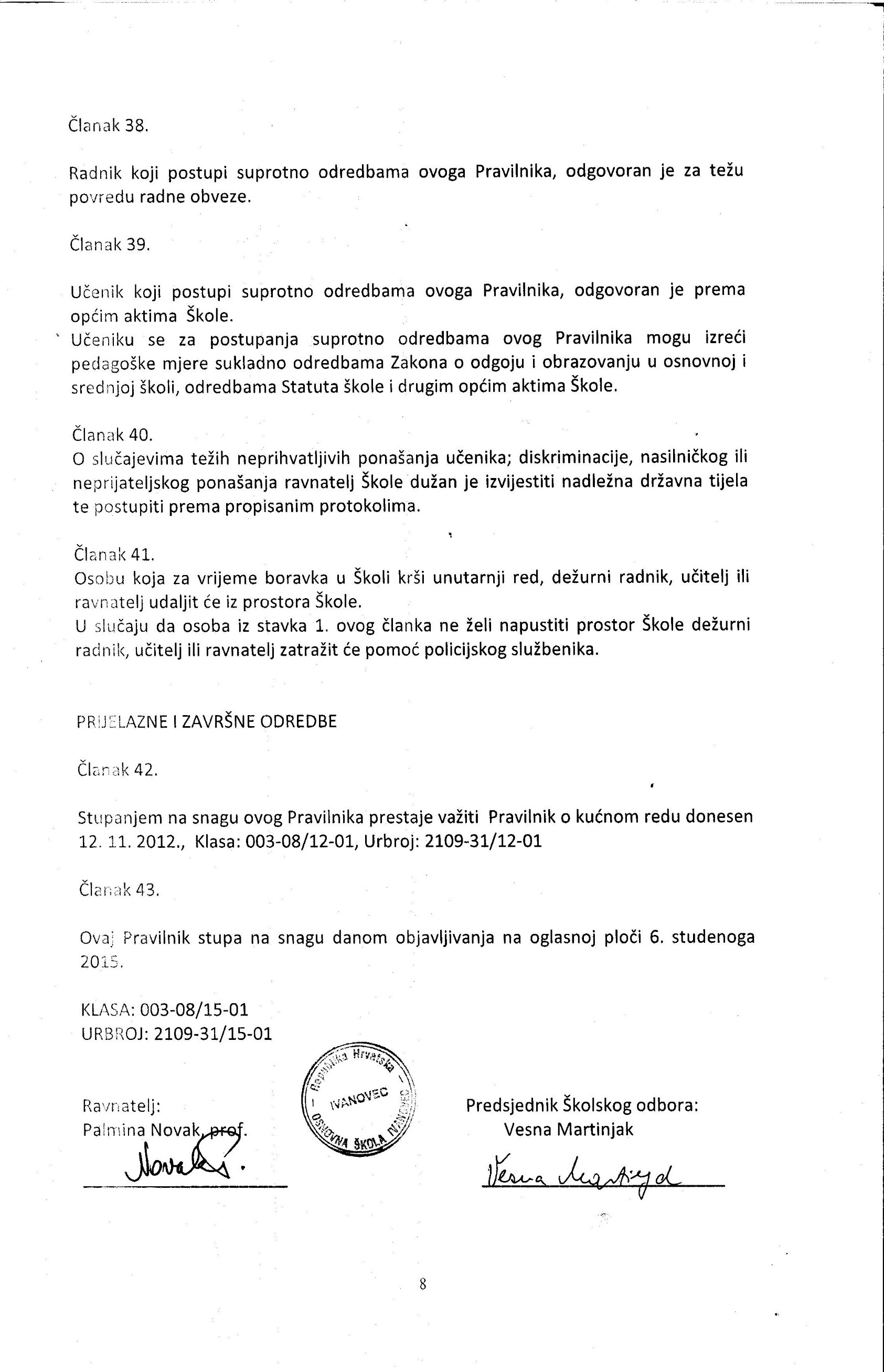 